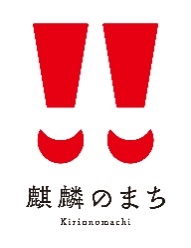 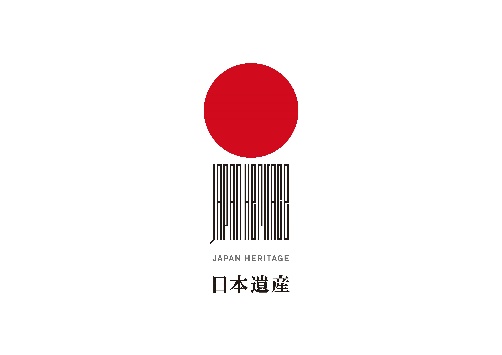 （１）概要　　　　　　　　　　　　　　　　　　　　　　　　　　　　　　　　　　　　　　　　　　　　　　　　　　　　　　7月31日の「観光列車「あめつち」因美線初運行記念出発式」に合わせ、その後のスーパーはくと１号の到着時間に合わせて麒麟獅子舞を披露し、日本遺産・麒麟獅子舞と11月開催予定の「日本遺産・麒麟獅子舞フェスタ2022」のPRを行います。（２）主催　　　　　　　　　　　　　　　　　　　　　　　　　　　　　　　　　日本遺産「麒麟のまち」推進協議会、日本遺産・麒麟獅子舞フェスタ2022実行委員会、因幡麒麟獅子舞の会（３）日時　　　　　　　　　　　　　　　　　　　　　　　　　　　　　　　　　　令和4年7月31日（日）10時15分頃から（４）場所　　　　　　　　　　　　　　　　　　　　　　　　　　　　　　　　　　JR鳥取駅　コンコース（５）実施内容　　　　　　　　　　　　　　　　　　　　　　　　　　　　　　　　・菖蒲神社麒麟獅子舞保存会による麒麟獅子舞の披露・因幡麒麟獅子舞の会の猩々らによるPRチラシ・パンフレット・ノベルティの配布　※猩々：麒麟獅子のあやし役※新型コロナウイルス感染拡大の状況により、内容を変更する場合があります。【参考】　　　　　　　　　　　　　　　　　　　　　　　　　　　　　　　　　　〇「日本遺産・麒麟獅子舞フェスタ2022」について鳥取県東部・兵庫県北但西部の各地域に伝わる麒麟獅子が一堂に会するイベントです。麒麟獅子舞についてのパネルディスカッションや20を超える団体による舞の披露、また輪投げやヨーヨーなどのこども縁日の出展もあります。入場無料。日時：令和4年11月6日（日）　10:00～16:30場所：とりぎん文化会館　小ホール・フリースペース・展示室　〇日本遺産について　　日本遺産とは、地域の歴史的魅力や特色を通じて、我が国の文化や伝統を語る「ストーリー」を国が認定するものです。令和元年5月、麒麟獅子舞を含むストーリー『日本海の風が生んだ絶景と秘境―幸せを呼ぶ霊獣・麒麟が舞う大地「因幡・但馬」』が認定されています。資料提供資料提供令和４年7月27日令和４年7月27日担当課（担当者）日本遺産「麒麟のまち」推進協議会（担当：文化交流課　前田）電話0857-30-8021（内線：4577）